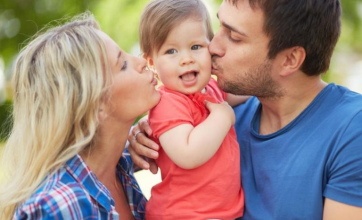 Памятка  для родителей.Чтобы воспитать ребенкаНУЖНО:Принимать ребенка таким, каков он есть, чтобы при любых обстоятельствах он был уверен в неизменности Вашей любви к нему.Стремиться понять, о чем он думает, чего хочет, почему ведет себя так, а не иначе.Внушать ребенку, что он все может, если только поверит в себя и будет работать.Понимать, что в любых поступках ребенка следует винить, прежде всего, себя.Не пытаться «лепить» своего ребенка, а жить с ним общей жизнью; видеть в нем личность, а не объект воспитания.Чаще вспоминать, какими были Вы в возрасте Вашего ребенка.Помнить, что воспитывают не Ваши слова, а Ваш личный пример.КОМИССИЯ ПО ДЕЛАМНЕСОВЕРШЕННОЛЕТНИХ И ЗАЩИТЕ ИХ ПРАВ Верховского районаМУРОМСКОГО РАЙОНАНЕЛЬЗЯРассчитывать на то, что Ваш ребенок будет самым лучшим и способным. Он не лучше и не хуже, он другой, особенный.Относиться к ребенку как к сбербанку, в который родители выгодно вкладывают свою любовь и заботу, а потом получают ее обратно с процентами.Ждать благодарности от ребенка за то, что Вы его родили и выкормили, он Вас об этом не просил.Использовать ребенка как средство для достижения пусть самых благородных (но своих) целей.Рассчитывать на то, что Ваш ребенок унаследует Ваши интересы и взгляды на жизнь (увы, они генетически не закладываются).Относиться к ребенку как к неполноценному человеку, которого родители могут по своему усмотрению лепить.Перекладывать ответственность за воспитание на педагогов, бабушек и дедушек.